聖約翰科技大學104學年度碩士班暨碩士在職專班考試入學招生簡章	地址：25135新北市淡水區淡金路4段499號	網頁查詢：http://www.sju.edu.tw→「入學招生」→「招生資訊系統」→「碩士班暨碩士在職專班考試入學」	服務電話：(02)2801-3131轉7001（註冊組）	傳真電話：(02)2801-3620103年12月24日本校104學年度招生委員會第三次會議通過聖約翰科技大學104學年度碩士班暨碩士在職專班招生重要日程表備註：1.本表日程如有變更，以相關通知為準。2.以上各項目辦理地點均為本校（校址：25135新北市淡水區淡金路4段499號），查詢電話為（02）2801-3131轉7001。聖約翰科技大學104學年度碩士班暨碩士在職專班考試入學招生報名注意事項聖約翰科技大學網路報名系統是在全球資訊網上操作的系統，建議考生使用IE6.0以上瀏覽器，列印報名表及准考證前，請確認是否已將ActiveX控制項打開。瀏覽螢幕最佳解析度為：1024768。一、網路報名時間：自104年3月25日上午10時起至104年4月17日下午4時止。報名資料收件截止日：郵寄為104年4月14日前(限時掛號以郵戳為憑），現場為104年4月17日下午4時止。收件地址：25135新北市淡水區淡金路4段499號教務處註冊組二、每位考生限定報考一系，考生之報名資料不一致時，概以本校最後收件之書面報名資料為準。三、完成網路報名後，報名資料及報名費務必於規定期限內繳交，才算完成報名手續。四、以低收入戶報考者，請檢附證明文件，未附或經審查不符者，概以一般考生論。五、茲將近年來報名本校招生，考生經常發生之疏忽情形彙整如下，請各考生務必詳細閱讀，俾使報名作業更為順暢：1.輸入報名資料：(1)本校報名系統以西元出生年月日作為密碼，因此西元年=民國出生年+1911。(2)請注意您的E-mail帳號是否正確，本校招生之各項通知考生事項均採E-mail寄送及網站上公告。2.列印報名表及准考證：登入系統列印報名表或准考證時，請務必使用上方按鈕『列印報名表』或『列印准考證』來列印，請勿使用瀏覽器的列印功能或按滑鼠右鍵直接列印頁面，以避免格式不正確。    3.報名費為新台幣1,500元整。    4.繳費方式：   (1)郵政劃撥：      收款帳號：19409721      收款戶名：聖約翰科技大學       通 訊 欄：104碩士班考試(2)現    金：本校出納組繳費   5.繳交報名資料請務必將報名資料放入信封，信封上貼上『報名資料專用信封封面』後，於期限內寄交本校。六、網路報名系統使用說明及流程如下：(一)系統使用說明：1.建議使用IE6.0以上瀏覽器2.列印報名表及准考證前，請確認是否已將ActiveX控制項打開。設定如下：【工具】/【網際網路選項】/【安全性】/【自訂層級】/【「起始不標示為安全的ActiveX控制項」設定為啟用或提示】3.瀏覽螢幕最佳解析度：1024x768(二)報名流程：目錄壹、碩士班招生規定　	1貳、碩士在職專班招生規定　	9參、報名手續　	13肆、考試日期、地點及注意事項　	14伍、准考證列印及補發程序　	16陸、網路公告成績	16柒、成績複查辦法或考生申訴　	17捌、放榜及錄取方式　	17玖、報到及遞補　	17拾、注意事項　	18附錄一：報考大學同等學力認定標準(摘錄)　	20附錄二：考試試場規則及違規處理辦法　	20附錄三：聖約翰科技大學交通及位置　	24附表一：服務證明書　	25附表二：企業管理系個人資料表　	26附表三：考生成績複查或申訴申請表　	27附表四：放棄錄取資格聲明書　	28附表五：國外學歷切結書　	29 附表六：大陸學歷切結書　……………………………………………………………30聖約翰科技大學104學年度碩士班暨碩士在職專班入學考試招生簡章壹、碩士班招生規定：【碩士在職專班招生規定請詳本簡章第9頁】一、報考資格1.國內大學或獨立學院或符合教育部採認之境外大學或獨立學院畢業（含應屆畢業）取得 學士學位或具同等學力者（同等學力資格須符合教育部入學大學同等學力認定標準之規定，認定標準請參閱附錄一）。2.本校招收符合「入學大學同等學力認定標準」第6條之報考規定如下：報考者具有下列事蹟一至多項者，請於4月11日前將證明文件送本校招生委員會審議後，方得以同等學力資格報名：  A、曾獲頒大學相關榮譽學位者   B、上市、上櫃公司負責人  C、資本額一億元以上公司負責人  D、曾獲個人專業領域之相關國內外重要競賽獎項者  E、其他對國家、社會、人類福祉有具體卓越貢獻者二、報考注意事項報考資格之認定，以所繳交書面證明文件為準，考前不另驗證，錄取報到時，再依報名時所填之報考資格繳驗相關證件正本。三、修業規定1.碩士班之修業年限，為一至四年。2.上課地點以本校為原則（新北市淡水區淡金路四段499號），上課時間以日間為原則。3.報考碩士班者，入學後不得請求轉換變更為在職專班生。4.以同等學力或非相關學系資格錄取者，入學後得視其學業背景加修部分大學部基礎學科課程，該補修學分不計入碩士班畢業學分內，其補修科目由各系務會議決定。四、招生系別、招生名額、考試項目及相關規定1.考試科目參考書籍及範圍另行公告於本次招生資訊網頁。
網址：http://www.sju.edu.tw/→點選「招生入學」→「招生資訊系統」→點選「碩士班暨碩士在職專班考試入學」2.歷年考古題刊登於本校圖書館網站，http://www.lib.sju.edu.tw→點選「考古題」3.104學年度各系甄試生之缺額，併入本次考試補足，其名額於報名前公告於網頁。各所、系頁碼如下：貳、碩士在職專班招生規定一、報考資格1.凡具備一般碩士班報考資格後，工作年資合計滿一年（含）以上，目前任職公、民營機構之在職人員。2.本校招收符合「入學大學同等學力認定標準」第6條之報考規定如下：報考者具有下列事蹟一至多項者，請於4月11日前將證明文件送本校招生委員會審議後，方得以同等學力資格報名：  A、曾獲頒大學相關榮譽學位者   B、上市、上櫃公司負責人  C、資本額一億元以上公司負責人  D、曾獲個人專業領域之相關國內外重要競賽獎項者  E、其他對國家、社會、人類福祉有具體卓越貢獻者二、報考注意事項1.報考資格之認定，以所繳交書面證明文件為準，考前不另驗證，錄取報到時，再依報名時所填之報考資格繳驗相關證件正本。2.年資計算：(1)報考碩士在職專班者，其取得同等學力資格之離校年資不得抵充應具備之工作年資。(2)工作年資之認定，以考生取得碩士班報考資格之日起，開始計算，不同機構之年資得以累積，現職計算至104年9月30日止，但不含服義務役期間或兼職年資。例：某君於100年6月二專畢業，依規定至103年9月取得碩士班報考資格，至104年9月30日止計工作年資滿1年。三、修業規定1.碩士在職專班之修業年限，原則為一至四年，凡修足各系規定之畢業應修科目,學分數或其他規定條件，並通過學位（論文）考試者，授予碩士學位。2.上課地點以本校校區為原則（新北市淡水區淡金路四段499號）。在職專班生以週一至週五夜間上課為原則，亦得於週六、日上課。3.以在職專班生身份報考，入學後不得請求身分轉換變更為一般生。4.以同等學力或非相關學系資格錄取者，入學後得視其學業背景加修部分大學部基礎學科課程，該補修學分不計入碩士班畢業學分內，其補修科目由各系務會議決定。四、招生系別、招生名額、考試項目及相關規定1.考試科目參考書籍及範圍另行公告於本次招生資訊網頁。
網址：http://www.sju.edu.tw/→點選「招生資訊」→「招生入學」→點選「碩士班暨碩士在職專班入學考試」2.歷年考古題刊登於本校圖書館網站， http://www.lib.sju.edu.tw→點選「考古題」3.各系頁碼如下：參、報名手續：（一律採網路報名，列印後郵寄本校）一、網路報名1.報名系統開放時間：自104年3月25日(星期三)上午10時至4月17日(星期五)下午4時止。2.請參閱網路報名作業流程。3.輸入報名資料時，若有需要造字的特殊文字請先在該欄位預留空白，並於報名表列印後再用紅筆以正楷書寫。4.報名資料輸入並確認無誤後，請以白色A4紙張列印出報名表，並於簽名欄處親自簽名確認。寄出資料前若有再修正各項資料時，請重新列印報名表，報名表一經寄出後即不得再以任何理由要求更改報名系所。5.報名期間如因本校網路故障需延長報名時間時，將在本校網站公告。二、報名費用及繳費方式1.報名費：新台幣1,500元整。2.免繳報名費規定：（1）依據教育部台技(二)字第0920160697號函，低收入戶之考生享有免報名費之優惠。（2）考生於網路登錄時請勾選「低收入戶」欄位，並於報名時須檢附縣、市政府社會局核發之低收入戶證明文件影本(不得使用清寒證明替代)。（3）若經審查資格不符、證件不齊或逾期申請者，一律不予減免並需補繳報名費。3.繳費方式：       （1）至郵局劃撥              劃撥帳號：19409721              收款戶名：聖約翰科技大學               通 訊 欄：104碩士班考試 （2） 現     金：本校出納組繳費三、報名繳交表件1.列印之網路報名表：黏貼個人最近3個月內2吋半身脫帽光面照片1張及身分證正反面影本。2.學歷證件（請以影本繳交，驗後概不退還）（1）一般學力◆大學學位證書影本◆103學年度應屆畢業生及延長修業生，視同畢業標準者，繳交學生證正反面影本(103學年度下學期註冊章必須清晰)，請黏貼於報名表上。（2）同等學力者，需繳下列其中一項證明文件影本，以供查驗：（資格認定標準詳簡章附錄一）◆大學修業證書◆專科畢業證書◆專科進修補校資格證明書◆高考(或相當之特考)及格證書◆甲級技術士證書及工作證明文件（3）持符合教育部所訂「大學辦理國外學歷採認辦法」規定之外國學歷證件報考者，應填具國外學歷切結書（附表五），其學歷證件需加蓋我國駐外單位驗證戳記。3.報名費劃撥收據或低收入戶證明文件影本。4.系指定繳交資料【碩士班請詳第2～8頁，碩士在職專班請詳第10～12頁】5.現役軍人報考除應符合本校報考資格之規定外，並應符合國防部99年1月4日國力培育字第0990000002號函及「國軍軍職人員公餘進修實施規定」等規定。四、收件方式1.請將報名費劃撥收據、報名表、學歷證件影本依序由上而下整理整齊，以迴紋針夾於左上角，連同系所指定資料裝入A4或B4牛皮紙信封，再貼上附表一「報名資料專用封面」。每一封袋，以裝一份報名表件為限。2.通訊郵寄：104年4月14日前（以郵戳為憑，逾期不予受理）以限時掛號郵寄至「25135新北市淡水區淡金路4段499號，聖約翰科技大學教務處註冊組」。※考生郵寄報名表件時，請務必再次詳細檢查，確認無誤後再行郵寄。3.現場收件：104年4月17日下午4時前（例假日除外），送達本校聖公樓二樓註冊組。五、注意事項1.考生於報名前應詳閱本簡章規定，確認自身報考資格，報名時需自行檢查應繳交文件是否正確齊全，如因表件不全、資格不符、逾期報名而遭取消報名資格，報名費由本校扣除作業費200元後以開支票方式退費(用掛號寄出)。2.各項審查資料概不退還，書面資料審查之證明文件可使用影本，報名截止日期後，恕不接受補交及替換資料。3.本簡章附件之各項表單可至本校招生網頁下載。4.具役男身分者(含僑民)依免役禁役緩徵召實施辦法規定，高級中學以上畢業生未經核定，再就讀相同等級或低於原等級之學校者，不得緩徵。5.行動困難不便上下樓梯之考生請於報名表上說明，以利安排口試試場。6.本校休學之研究生不得報考本校同一系所招生考試，違者立即開除學籍，並取消報考或錄取資格。肆、考試日期、地點及注意事項一、口試地點1.口試在本校聖約翰科技大學（新北市淡水區淡金路4段499號）。2.口試試場及碩士在職專班口試報到地點於104年4月27日上午10時起，公告於網站。網址：http:/www.sju.edu.tw/→點選「入學招生」→「招生資訊系統」→「碩士班暨碩士在職專班入學考試」二、注意事項1.請攜帶准考證與貼有照片及身分證字號之合法身分證明（如身分證、駕照、護照、健保卡等）正本應考。2.聖約翰科技大學招生考試試場規則及違規處理辦法請詳附錄二。3.筆試時可攜帶不具通訊、翻譯及儲存功能之計算機。4.口試時考生不得攜帶錄音、錄影等器材進入口試試場內，違規者該項目以零分計。5.考試範圍及參考書目請自行至本校網站查詢。
網址：http://www.sju.edu.tw/ → 點選「入學招生」→「招生資訊系統」→「碩士班暨碩士在職專班入學考試」三、考試日期及時間表一般碩士班碩士在職專班伍、准考證列印及補發程序一、報名截止後經資格審核通過者，系統會寄發E-mail至考生電子郵件信箱。請考生於104年4月27日上午10時起至本校網頁（http://www.sju.edu.tw→「招生資訊」→「招生入學」→「碩士班暨碩士在職專班考試入學」）自行列印准考證，列印後請詳加核對准考證上各項資料，若有錯誤或遺漏時，請於5月1日中午前，電話聯絡本校註冊組修正。否則如有影響權益，考生需自行負責。聯絡電話：（02）2801-3131轉7001。二、若無法列印准考證者，可於5月2日考試當天8：30前，攜帶身分證正本或具有照片及身分證字號之身分證明，到本校註冊組補發。准考證於考試開始後不再補發。陸、網路公告成績本次考試不寄發成績單採網路公告，請考生於103年5月8日（星期五）上午10時起自行登錄報名系統查詢成績。柒、成績複查辦法或考生申訴：一律採傳真方式辦理並以電話確認ㄧ、考生對於筆試成績、招生考試之公平性及考生權益有疑議時可提出成績複查或申訴之申請，請於104年5月11日（星期一）中午12點以前，填寫成績複查或申訴申請表（附表三）傳真至本校教務處註冊組，逾時概不受理，傳真後務必請再以電話確認。傳真電話：(02)2801-3620　聯絡電話：（02）2801-3131轉7001。二、本校將於104年5月11日(星期一)下午2點前，以電話、傳真或Email回覆，屆時如仍未收到複查或申訴回覆時，請於5月11日下午4時前再以電話查詢。三、申請複查成績係就筆試科目，成績核計及漏閱辦理查核，以一次為限，不得申請重閱或影印成績相關表件。四、複查結果若分數有增減致錄取情形有異動時，考生不得提出異議。五、考生之申訴案如有下列情形者不予受理：（一）申訴內容於招生相關法令或招生簡章內已有明確規範者。（二）不具名申訴者。（三）逾期申訴者。捌、放榜及錄取方式ㄧ、日期：104年5月18日（星期一）上午10時放榜。二、錄取名單除在本校網站公告外，並以專函通知。考生可自行上網查詢。
網址：http://www.sju.edu.tw→「招生資訊」→「招生入學」→「碩士班」三、考生應考科目如有缺考者，總成績雖達最低錄取標準，仍不予錄取。四、錄取原則（一）本校招生委員會於放榜前決定各碩士班(含招生分組、在職生)之最低錄取標準，考生分數在錄取標準以上且於招生名額內者，列為正取生，其餘得由招生委員會決定列為備取生。（二）各碩士班(含招生分組)得視考生程度不足額錄取，並不得列備取生。（三）正取生報到後如遇缺額，由備取生依序遞補。（四）同系內各招生分組名額及在職生名額遇有缺額時得互為流用，其名額流用原則依簡章中各所、系規定。但在職專班招生名額與一般碩士班招生名額不得互為流用。五、甄試錄取生之缺額併入本次招生中補足。玖、報到及遞補一、正取生：     （一）請於104年5月18日〜104年5月25日下午4時截止。請上網登錄報到。  （二）正取生逾期未上網報到者，即以自願放棄入學資格論。（三）正取生若欲放棄錄取資格者，請填妥附表四「放棄錄取資格聲明書」，傳真至本校(02)2801-3620。放棄聲明書一旦收件即已生效，不得因任何理由提出變更。（四）正取生自願放棄或逾期未完成網路報到，其缺額由已登錄遞補意願之備取生依序遞補。二、備取生（一）請於104年5月18日〜104年5月25日下午4時前上網登錄遞補意願。逾期未完成登錄者，即視為自願放棄備取資格。（二）第一階段遞補：依正取生報到後之缺額，自104年5月24日起以電話或限時信函通知依序遞補至104年5月30日。（三）第二階段遞補：依104年6月30日繳交證件後之缺額，以電話或限時信函通知依序遞補至本校104學年度第一學期開學日止。三、已報到錄取生繳交學歷證件日：（一）報到人員：已辦妥網路報到之正取生、獲遞補之備取生及甄試錄取生。（二）報到日期：104年6月30日（三）報到時間、地點另以限時郵件寄發，並於網路公告。（四）應繳證件：身分證、學歷(同等學力)正本及影本1份、最近三個月內二吋相片三張、現職服務證明（在職專班報到生）。如因特殊原因無法於當日現場繳交者，應事前辦理請假。未於當日繳交符合規定之學歷證件或未請假者，即視同自願放棄入學資格，不得以任何理由要求補救措施。（五）應屆畢業生倘因成績尚未結算完畢，而未能取得學位證書者，於當日填具「切結書」並於期限內補繳，逾期仍未補繳者或未於規定時間辦理確認者，即視同自願放棄入學資格，不得以任何理由要求補救措施。四、已報到之錄取生若欲放棄本校錄取資格，請填寫附表四「放棄錄取資格聲明書」，填寫完畢傳真((02)2801-3620)或郵寄至本校註冊組，以利本校後續招生作業。五、已完成繳交學歷證明之錄取生(含請假及切結者)，應如期辦理註冊，繳費單本校將於104年8月初另行寄發。拾、注意事項一、下列情形視同自動放棄錄取資格並取消入學資格：（一）逾切結書規定期限未補繳學位證書及所需繳驗證明文件正本。（二）應屆畢業生錄取後未能於開學時繳交正式學位證書正本。（三）報到後未於規定日期內完成註冊手續者。二、現役軍人、在營預官及常備兵、教師、中央警察大學、師範校院或教育院系之公費畢業生等身分人員，能否報考及入學就讀，悉由所屬機關規範，考生須依所屬機關規定辦理手續，取得正式許可。如未經許可，錄取後發生無法入學就讀問題，由考生自行負責，不得申請保留入學資格。三、持國外學歷報考者，錄取後於報到時須繳驗已加蓋我國駐外單位驗證戳記之學歷證件正本及影本1份、歷年成績證明1份，及入出境主管機關核發之入出境紀錄1份。以上繳交之各項證件，如經查驗不實或不符教育相關法令規定，取消入學資格。四、錄取之在職專班生報到時另須繳交現職服務證明，如未達規定工作年限者，需加附前公司之服務證明、勞保卡影本等足以證明工作年資之資料（須載明服務起迄日期）。五、考生所繳交之各項證件如有不符報名資格、偽造、變造、假借、塗改、矇混等情事，錄取報到後經本校發覺者，即取消其錄取資格且不退報名費並案有關規定通知相關學校處理；註冊入學後發覺者，即撤銷其學籍，不退還已繳之註冊費用，且不發給與修業有關之任何證明文件；畢業後始發覺者，除依法追繳其學位證書及不退還所繳之註冊費外，並報請教育部公告撤銷其畢業資格及自負相關法律責任。六、學雜費收費標準依其院別比照大學部收費標準，茲將103學年度收費標準列表於後，104學年度收費標準本校將參酌教育部規定配合辦理。七、錄取生報到後如欲申請保留入學資格者，須依據本校學則、本校新生申請保留入學資格要點及新生註冊通知（約於104年8月中寄發）規定辦理。八、本校訂有研究所新生績優入學獎勵辦法，鼓勵成績優良同學選擇就讀本校，(網址http://aca.sju.edu.tw/enroll/scholarship/100sju_grad_scholarship.html)。另碩士班一般生得申請助學金，相關詳細資訊可至本校網頁（點選「獎助學金」→「校內獎助學金」→點選「研究生助學金」)查詢。九、本校主辦本招生，需依個人資料保護法規定，取得並保管考生個人資料，在辦理招生事務之目的下，進行處理及利用。本校將善盡善良保管人之義務與責任，妥善保管考生個人資料，僅提供招生相關工作目的使用。凡報名本校招生者，即表示同意授權本校，得將自考生報名參加本校招生所取得之個人及其相關成績資料，運用於本校招生事務使用，並同意提供其報名資料及成績予(1)考生本人、(2)本校各系及主辦招生事務之單位行政。十、如有其他未盡事宜，悉依本校相關規定及招生委員會決議辦理。附錄一入學大學同等學力認定標準(摘錄)                          102 年4 月3 日教育部臺教高(四)字第1020046811C 號令修正第 1 條 本標準依大學法第二十三條第四項規定訂定之。第 2 條 具下列資格之一者，得以同等學力報考大學學士班(略)第 3 條 具下列資格之一者，得以同等學力報考大學二年制學士班一年級新生入學考試：(略)        第 4 條 具下列資格之一者，得以同等學力報考大學碩士班一年級新生入學考試：在學士班肄業，僅未修滿規定修業年限最後一年，因故退學或休學，自規定修業年限最後一年之始日起算已滿二年，持有附歷年成績單之修業證明書或休學證明書。   二、修滿學士班規定修業年限，因故未能畢業，自規定修業年限最後一年之末日起算       已滿一年，持有附歷年成績單之修業證明書或休學證明書。 在大學規定修業年限六年（含實習）以上之學士班修滿四年課程，且已修畢畢業應修學分一百二十八學分以上。   四、取得專科學校畢業證書後，其為三年制者經離校二年以上；二年制或五年制者       經離校三年以上；取得專科進修（補習）學校資格證明書、專科進修學校畢業證書       或專科學校畢業程度自學進修學力鑑定考試及格證書者，比照二年制專科學校辦理。       各校並得依實際需要，另增訂相關工作經驗、最低工作年資之規定。   五、下列國家考試及格，持有及格證書：    （一）公務人員高等考試或一等、二等、三等特種考試及格。    （二）專門職業及技術人員高等考試或相當等級之特種考試及格。   六、技能檢定合格，有下列資格之一，持有證書及證明文件：    （一）取得甲級技術士證或相當於甲級之單一級技術士證後，從事相關工作經驗三年以上。    （二）技能檢定職類以乙級為最高級別者，取得乙級技術士證或相當於乙級之單一級       技術士證後，從事相關工作經驗五年以上。第 5 條 曾於大學校院擔任專業技術人員、於專科學校擔任專業及技術教師，或於職業學校    擔任技術及專業教師，經大學校級招生委員會審議通過，得以同等學力報考前三條    所定新生入學考試。第 6 條 大學經教育部核可後，就專業領域具卓越成就表現者，經校級招生委員會審議通過，    得准其以同等學力報考第二條至第四條所定新生入學考試。第 7 條 具下列資格之一者，得以同等學力報考大學博士班一年級新生入學考試：(略)第 8 條 持國外或香港、澳門高級中等學校學歷，符合大學辦理國外學歷採認辦法或香港澳門    學歷檢覈及採認辦法規定者，得準用第二條第一款規定辦理。    畢業年級相當於國內高級中等學校二年級之國外或香港、澳門同級同類學校畢業生，    得以同等學力報考大學學士班一年級新生入學考試。但大學應增加其畢業應修學分，    或延長其修業年限。    畢業年級高於相當國內高級中等學校之國外或香港、澳門同級同類學校肄業生，修滿相當    於國內高級中等學校修業年限以下年級者，得準用第二條第一款規定辦理。    持國外或香港、澳門學士學位，符合大學辦理國外學歷採認辦法或香港澳門學歷檢覈    及採認辦法規定者，得準用前條第一項第三款及第四款規定辦理。      持國外或香港、澳門專科以上學校畢肄業學歷，其畢肄業學校經教育部列入參考名冊或    為當地國政府權責機關或專業評鑑團體所認可，且入學資格、修業年限及修習課程均與    我國同級同類學校規定相當，並經各大學招生委員會審議後認定為相當國內同級同類學校    修業年級者，得準用第二條第二款、第三條第一款至第四款、第四條第一款至第四款    及前條第一項第一款及第二款規定辦理。        持前項香港、澳門學校副學士學位證書及歷年成績單，或高級文憑及歷年成績單，    得以同等學力報考科技大學、技術學院二年制學士班一年級新生入學考試。        第五項國外或香港、澳門專科以上學校畢肄業學歷證件及成績證明、前項香港、澳門    副學士學位證書及歷年成績單，或高級文憑及歷年成績單，應經我國駐外使領館、代表    處、辦事處或其他經外交部授權機構，或行政院在香港、澳門設立或指定機構驗證。第 9 條軍警校院學歷，依教育部核准比敘之規定辦理。第 10 條本標準所定年數起迄計算方式，除下列情形者外，自規定起算日，計算至    報考當學年度註冊截止日為止：   一、離校或休學年數之計算：自歷年成績單、修業證明書、轉學證明書或休學證明書      所載最後修滿學期之末日，起算至報考當學年度註冊截止日為止。      二、專業訓練及從事相關工作年數之計算：以專業訓練或相關工作之證明上所載開始日期，起算至報考當學年度註冊截止日為止。第 11 條 本標準自發布日施行。附錄二聖約翰科技大學招生考試試場規則及違規處理辦法第 一 條　為維護考試公平及試場秩序，特訂定本校「招生考試試場規則及違規處理辦法」（以下簡稱本辦法）。第 二 條　本辦法適用於本校碩士班、碩士在職專班、轉學生、進修部單獨招生及其它各項招生考試，但特定考試另有規定者，依其規定。第 三 條　考生應按規定之考試開始時間入場。遲到逾30分鐘者，不准入場且該科不予計分。考試開始後40分鐘內不得出場，違者該科不予計分；強行入場或出場經勸阻不從者，取消考試資格。第 四 條　考生應試時應攜帶准考證及附有照片足資證明身分之身分證明文件入場，並於就座後置於桌面左前角或指定位置，以備監場人員核對，必要時拍照存證。准考證遺失者，可於第一節考試前向試務中心申請補發，其後不再補發。未攜帶身分證明文件者，經監試人員登記後，得先准予應試，惟至當日考試結束前仍未將前述證件交原監試人員或試務中心查核者，扣減其當日各該科成績5分直至0分為止。考生應自行檢查答案卷（卡）、座位及准考證三者之號碼有無錯誤，遇有不符，應即告知監場人員處理。第 五 條　考生在考試進行中，發現試題印刷不清時，得舉手請監試人員處理，但不得要求解釋題意。第 六 條　考生作答時，應使用本國文字，非以本國文字作答者，該作答部分不予計分。但外國文科目、專有名詞及有特別規定者，不在此限。考生應在答案卷上規定作答之範圍內書寫，違者該題不予批改。答案卷一律以黑色或藍色之鋼筆或原子筆書寫，可使用修正液。第 七 條　考生有下列各款情事之一者，該科目不予計分：一、冒名頂替。二、持用偽造或變造之應考證件。三、互換座位或答案卷（卡）。四、傳遞或夾帶文稿、參考資料、書寫有關文字之物件或有關信號。五、故意不繳交答案卷（卡）。六、在桌椅、文具或肢體上或其他處所，書寫與考試有關科目之文字、符號等。七、脅迫其他考生共同舞弊或以言行威脅監試人員。八、未遵守本規則，不接受監場人員勸導，或繳交試卷（卡）後仍逗留試場門(窗)口附近，擾亂試場秩序，經警告後仍不從者。九、故意破壞考場設施（含提供之電腦作答設備或系統功能）。第 八 條　考生有下列各款情事之一者，扣除該科目成績10分：一、毀損答案卷（卡）彌封、座號、條碼。二、散發試題後，窺視他人答案卷（卡）、作答結果或互相交談，經警告後仍不從者。三、故意將已作答之答案卷（卡）或作答結果，供他人窺視。四、使用具有計算、通訊、記憶等功能或其他妨礙試場公平之各類器材。有關個人之醫療器材如助聽器等，需先報備並經檢查後方可使用。五、電腦化測驗使用禁止使用之周邊設備。第 九 條　考生有下列各款情事之一者，扣除該科目成績5分：一、誤坐他人座位致誤用他人答案卷（卡）作答。二、裁割或污損答案卷（卡）三、在答案卷（卡）上書寫姓名、座號、或其他不應有之文字、標記。四、繳交答案卷（卡）或電腦化測驗結束作答後，未即離場或離場後未經監場人員許可再進入試場。五、考試中行動電話、呼叫器或其他通訊器發出聲響、震波。六、每節考試結束鈴（鐘）聲響畢後，仍繼續作答。第 十 條　考生有下列各款情事之一者，扣除該科目成績3分：一、考試中使用非規定之文具或必要之物品。二、未得監場人員許可，移動座位。三、吸煙或嚼食檳榔經勸阻後仍不從者。四、每節考試完畢前攜帶試題或將試題、答案抄寫夾帶離場。五、考試中將行動電話、呼叫器或其他通訊器具隨身攜帶，或置於抽屜、桌椅旁。第十一條　考生答案卷（卡）若有遺失，應於接到補考通知後，即行到場補考，拒絕者該科不予計分。第十二條　考生有違法或舞弊情事，情節重大，經查屬實者，得函請其就讀學校或服務機關為必要之議處；其成績已達錄取標準者，經招生委員會議決後，得取消其入學資格。第十三條　考生如有本辦法未規定之其他違規或舞弊行為時，得由監試人員註明其違規或舞弊情節，提請招生委員會審議後，視其情節輕重予以適當之處分。第十四條　甄試、口試或術科測驗等得準用上述條文或依各系所規定辦理外，考生不得攜帶錄音、錄影等器材，或任何足以影響試場危險性之物品進入試場內，違規者該科目成績以零分計算。第十五條　本辦法經招生委員會通過，報請校長核定後施行，修正時亦同。附錄三聖約翰科技大學位置及交通一、校址：25135新北市淡水區淡金路四段499號二、交通(一)自行開車建議交通路線如下，或可參考本校地圖：A.經由中山高速公路(國道一號)：路線一：五股交流道→過關渡橋→往淡水→淡金路→本校。路線二：重慶北路交流道→重慶北路→百齡橋→承德路→大度路→淡金路→本校。B.經由福爾摩沙高速公路(國道三號)：中和交流道→台64線→五股一交流道→龍米路→關渡橋→淡金路→本校。C.大台北地區：承德路→大度路→淡金路→本校。(二)搭乘大眾運輸工具：【台北車站往聖約翰】A.台北火車站→捷運淡水線→捷運紅樹林站出口"右方"站牌「818」→搭乘「818」公車(可使用悠遊卡，但例假日及寒、暑假停駛)→至「聖約翰科技大學」站下車。班次敬請參見網址http://www.sju.edu.tw，乘車時間約20分鐘。B.台北火車站→捷運淡水線→捷運淡水站對面「淡水客運」→搭乘「淡水客運」往三芝、金山基隆方向公車→至「聖約翰科技大學」站下車(可使用悠遊卡)約10分鐘一班車，乘車時間約30分鐘。【基隆往聖約翰】基隆火車站→至火車站後方「基隆客運、淡水客運聯營車站」→搭乘往淡水方向公車，「聖約翰科技大學」站下車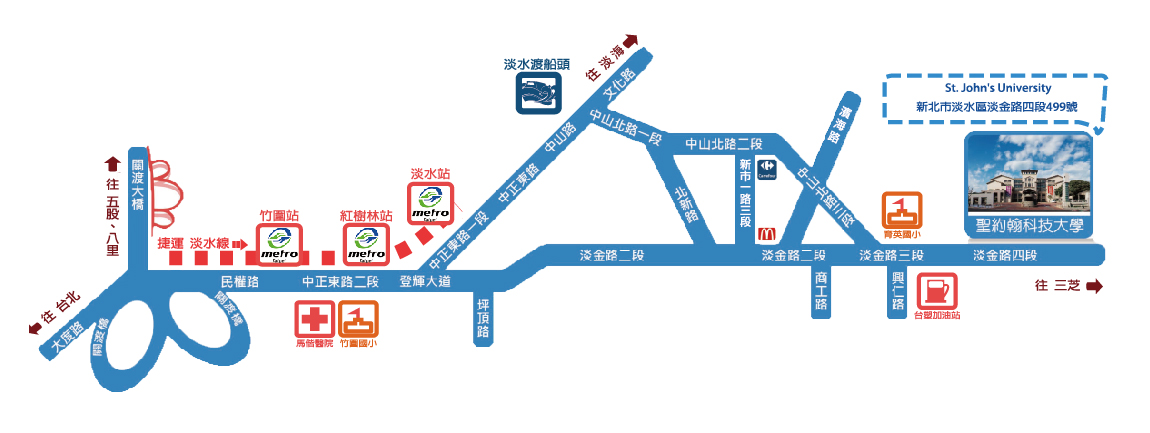 附表一報考聖約翰科技大學碩士班暨碩士在職專班考試入學服務證明書★本單位保證上表各欄所填均為事實，如有不實，願負一切法律責任，概無異議。★服務機構(全銜)：負　　責　　人：地　　　　　址：電　　　　　話：（請加蓋服務機構印鑑）中   華   民   國         年         月            日附表二聖約翰科技大學碩士班暨碩士在職專班考試入學
企業管理系個人資料表請考生詳實填寫以下各項資料，本資料僅供本所審查之用，對外絕對保密。附表三聖約翰科技大學碩士班暨碩士在職專班考試入學
成績複查或考生申訴申請表□申請成績複查□申請申訴注意事項：一、考生申訴申請至104年5月11日中午12時截止收件，以傳真收到時間為憑，逾期不受理，傳真後請務必再以電話確認。
本校傳真號碼：（02）2801-3620。二、本表請逐項填寫清楚，複查成績以一次為限，不得要求影印試卷或重閱試卷。三、申查結果於104年5月11日下午2時前以電話或E-mail方式回覆。四、如未收到本校回覆時，請於103年5月9日下午4時前以電話聯絡。電話號碼：（02）2801-3131轉7001。考生簽章：___________________中華民國年月日附表四聖約翰科技大學碩士班暨碩士在職專班考試入學
放棄錄取資格聲明書本人　　　　　　　　　自願放棄聖約翰科技大學104學年度錄取資格，特立此書俾利貴校104學年度入學招生考試備取生之遞補作業，本人概無異議。此致聖約翰科技大學碩士班暨碩士在職專班招生委員會	准考證號：	立書人簽名：	身分證字號：	聯絡電話：	中華民國　　　年　　　月　　　日第一聯 聖約翰科技大學教務處註冊組存查-----------------------------------------------------------------------------聖約翰科技大學碩士班暨碩士在職專班考試入學
放棄錄取資格聲明書本人　　　　　　　　　自願放棄聖約翰科技大學104學年度錄取資格，特立此書俾利貴校104學年度入學招生考試備取生之遞補作業，本人概無異議。此致聖約翰科技大學碩士班暨碩士在職專班招生委員會	准考證號：	立書人簽名：	身分證字號：	聯絡電話：	中華民國　　　年　　　月　　　日第二聯 考生自存此放棄聲明書填妥後，請務必以傳真 (02)2801-3620或親送方式交本校註冊組。傳真者請再以電話確認收件與否。附表五聖約翰科技大學碩士班暨碩士在職專班考試入學國外學歷切結書本人報考貴校104學年度碩士班暨碩士在職專班考試入學，所繳交外國學歷證件確為教育部認可，經駐外館處驗證屬實，且取得學位規定之總學分中，遠距教學課程未超過二分之ㄧ，並保證於錄取報到時，如期繳交經駐外單位驗證之國外學歷證件正本、歷年成績證明及入出境管理局出具之入出時間證明，如所繳之各項證明未符合貴校報考條件，本人自願放棄錄取資格，絕無異議。此致聖約翰科技大學碩士班暨碩士在職專班招生委員會	立書人/日期：	報考系（所）：	護照號碼：	學校所在國及州別：	聯絡電話：(日)	(夜)	(手機)                                                   附表六大陸學歷切結書         本人          報考104學年度碩士班甄試入學招生考試，依簡章規定應於報名時繳交「大陸地區學歷採認辦法」第4條第1項第2款所載之各式文件。本人因故未及備妥應繳交文件，請准予先行報考，謹此切結保證，如獲錄取，將於報到註冊時繳交應繳文件，由貴校送交教育部辦理學歷採認，否則本人自願放棄入學資格，絕無異議。如學歷經教育部不予採認，亦同意貴校撤銷本人錄取資格。此致聖約翰科技大學碩士班暨碩士在職專班招生委員會立書人簽章及日期：身分證號碼／護照號碼：報考系別：學校所在省市及地點：聯絡電話及手機：【請將本切結書，連同相關證明文件影本(裝訂於後)，於報名時一併繳交】簡章請由本校網站免費下載一  律  網  路  報  名項　　目日  期簡章公告104/2/2（星期一）起網路報名時間104/3/25（星期一）上午10時〜104/4/17（星期五）下午4時資料繳交截止日(資料寄送以郵戳為憑或現場繳交)郵寄資料：104年4月14日前現場繳交：104年4月17日下午4時列印准考證、公告筆試、口試試場104/4/27（星期一）上午10時考試日期(口試)104/5/2(星期六)網路公告成績104/5/8(星期五)上午10時成績複查或申訴截止104/5/11（星期一）中午12時放榜及寄發錄取通知單104/5/18（星期一）上午10時正取生報到截止日期（上網登錄報到）104/5/25（星期一）下午4時備取生登錄遞補意願截止日(上網登錄) 104/5/25（星期一）下午4時已報到錄取生繳交學歷證件104/6/30（星期二）備取生遞補缺額截止日期104/9 開學日3月3月3月3月3月3月3月4月4月4月4月4月4月4月5月5月5月5月5月5月5月日一二三四五六日一二三四五六日一二三四五六12345671234128910111213145678910113456789151617181920211213141516171810111213141516222324252627281920212223242517181920212223293031262728293024252627282930登入系統1.選擇招生項目：碩士班暨碩士在職專班招生2.輸入帳號：身分證字號3.密碼：西元出生日期4.輸入驗證碼以上輸入完畢後按下「登入」↓輸入報名資料1.輸入報名資料包含(報考系所及個人資料，如電話、住址、E-MAIL、學歷)2.行動不便之考生請勾選「行動不便協助事項」3.低收入戶考生請勾選「低收入戶生」。4.輸入資料時若遇到需造字的情形，請以兩個空白鍵代替，並於列印出之報名表上以紅筆寫入正確文字，由本校代為處理。↓確認報名資料核對輸入資料無誤後，按下『確認送出』↓列印報名表及報名資料專用信封封面重新登入，選取「列印報名表」，以白色A4紙張列印出報名表及報名資料專用信封封面，並於簽名欄處親自簽名確認。建議設定列印格式：邊界上、下、左、右皆為0mm，可得最佳效果。↓繳交報名費1.報名費為新台幣1,500元整。2.繳費方式：(1)郵政劃撥：   收款帳號：19409721   收款戶名：聖約翰科技大學    通 訊 欄：104碩士班考試(2)現    金：本校出納組繳費↓完成報名請將報名表件、系所資料及劃撥收據，依「報名資料專用信封封面」之說明疊放整齊，裝入A4或B4牛皮紙信封內，以限時掛號郵寄或是現場繳件。院別所別頁碼工學院機械與電腦輔助工程系碩士班2工學院工業工程與管理系碩士班3電資學院電子工程系碩士班4電資學院電機工程系碩士班5電資學院資訊工程系碩士班6電資學院通訊與資訊系碩士班7商管學院企業管理系碩士班8學院別工學院所系別機械與電腦輔助工程系碩士班身分別一般生招生名額8名組別不分組科目一口試50％科目二書面資料審查50%指定繳交之資料(書面審查資料)請於報名時一併郵寄1.最高學歷階段之歷年成績單正本，以二年制技術系身分報考者需加附專科歷年成績單。2.自傳及履歷：含個人資料、讀書與工作經過、報考動機及未來展望。3.研究計畫書。4.其他有利審查佐證資料：各種證照（書）、得獎紀錄、社團表現證明、專題報告(成果)、著作、實務作品或個人成就資料。【報名所繳交資料概不退還】總成績計算方式1.各項原始成績皆為100分2.總成績計算方式：口試×50%＋書面資料×50%3.總成績滿分為100分，各項成績之得分，四捨五入到小數點以下第二位。同分參酌方式總成績相同者，依序以「書面資料」、「口試」之分數高低比序；如再有相同者，由招生委員會決定。口試應備資料1.准考證與有照片及身分證字號之證明文件正本2.其他補充資料(無則免)備        註1.本系得視成績不足額錄取，並得列備取生若干名，但未達到最低錄取標準者，雖有名額亦不予錄取。2.主要研究方向：CAD/CAM/CAE、光機電整合、熱流分析、材料檢測、精密檢測、新能源技術、奈米技術、機器視覺與影像處理與精密機械等。系所聯絡電話 (02)28013131轉6703蔡先生。學院別工學院所系別工業工程與管理系碩士班身分別一般生招生名額7名組別不分組科目一口試50%科目二書面資料審查50%指定繳交之資料(書面審查資料)請於報名時一併郵寄1.最高學歷階段之歷年成績單正本，以二年制技術系身分報考者需加附專科歷年成績單。2.自傳及履歷：含個人資料、求學與工作經歷、報考動機及未來展望。3.其他有利審查佐證資料：各種證照（書）、得獎紀錄、社團表現證明、專題報告(成果)、著作、實務作品或個人成就資料。【報名所繳交資料概不退還】總成績計算方式1. 各項原始成績皆為100分2. 總成績計算方式：口試×50%＋書面資料×50%3. 總成績滿分為100分，各項成績之得分，四捨五入到小數點以下第二位。同分參酌方式總成績相同者，依序以「口試」、「書面資料」之分數高低比序；如再有相同者，由招生委員會決定。口試應備資料1.准考證與有照片及身分證字號之證明文件正本2.其他補充資料(無則免)備        註1本系得視成績不足額錄取，並得列備取生若干名，但未達到最低錄取標準者，雖有名額亦不予錄取。2.主要研究方向為：以「生產運籌管理」、「人因工程與安全管理」、「設計開發管理」為發展方向，培育工業工程與管理人才，使其能善用管理科學與系統化資訊分析的方法，包含統計分析、最佳化分析、人因實驗設計、TRIZ創新方法等，應用於生產作業品質、供應鏈管理、人性化設計、創新應用服務等領域之中高階實務人才。系所聯絡電話 (02)28013131轉6563林小姐。學院別電資學院所系別電子工程系碩士班身分別一般生招生名額9名組別不分組科目一口試50％科目二書面資料審查50％指定繳交之資料（書面審查資料）請於報名時一併郵寄。1.最高學歷階段之歷年成績單正本，以二年制技術系身分報考者需加附專科歷年成績單。2.專題報告(成果)。3.其他輔助資料：各種證照（書）、得獎紀錄、社團表現證明、著作、或個人成就資料。【報名所繳交資料概不退還】總成績計算方式1.各項原始成績皆為100分2.總成績計算方式：口試×60%＋書面資料×40%3.總成績滿分為100分，各項成績之得分，四捨五入到小數點以下第二位。同分參酌方式總成績相同者，依序以「口試」、「書面資料」之分數高低比序；如再有相同者，由招生委員會決定。備        註1.本系得視成績不足額錄取，並得列備取生若干名，但未達到最低錄取標準者，雖有名額亦不予錄取。2.本系主要研究方向為：半導體製造與檢測領域：著重在整合微電子工程技術，致力於開發相關半導體製造、電磁干擾、高速電路板設計、綠能元件光電量/檢測等實務技術。數位生活科技領域：著重在整合電子感測與智慧型控制技術之   創意應用與設計，及結合網際網路與各類通訊技術，致力於開發智慧型電腦語音對話、視覺監控、生理監測、機器人應用等實務技術。系所聯絡電話(02)28013131轉6601沈小姐學院別電資學院所系別電機工程系碩士班身分別一般生招生名額9名組別不分組科目一口試50％科目二書面資料審查50％指定繳交之資料(書面審查資料)請於報名時一併郵寄1.最高學歷階段之歷年成績單正本，以二年制技術系身分報考者需加附專科歷年成績單。2.大學之專題製作報告(成果)3.自傳：含個人資料、求學經過、報考動機、未來生涯及研究規劃。4.其他有利審查之佐證資料：各種證照（書）、得獎紀錄、社團表現證明、著作、實務作品或個人成就資料等。【報名所繳交資料概不退還】總成績計算方式1.各項原始成績皆為100分2.總成績計算方式：口試×50%＋書面資料×50%3.總成績滿分為100分，各項成績之得分，四捨五入到小數點以下第二位。同分參酌方式總成績相同者，依序以「書面資料」、「口試」之分數高低比序；如再有相同者，由招生委員會決定。備        註1.本系得視成績不足額錄取，並得列備取生若干名，但未達到最低錄取標準者，雖有名額亦不予錄取。2.主要研究方向：電能科技：再生發電技術、節能工程、電力系統運轉、控制與規劃、電力電子、照明實務、冷凍空調、電動機控制、電磁干擾防制。控制系統：近代控制理論與實務、通訊系統、智慧型控制、人工智慧、機電整合控制。資訊應用：多媒體資訊處理、網路技術、嵌入式系統、系統晶片、智慧型系統。系所聯絡電話 (02)28013131轉6501張小姐。學院別學院別電資學院所系別所系別資訊工程系碩士班身分別身分別一般生名額名額13名考試項目科目一口試50%考試項目科目二書面資料審查50％指定繳交之資料(書面審查資料)指定繳交之資料(書面審查資料)請於報名時一併郵寄1.最高學歷階段之歷年成績單正本，以二年制技術系身分報考者需加附專科歷年成績單。2.大學之專題製作報告(成果)3.自傳：含個人資料、求學經過、報考動機、未來生涯及研究規劃。4.其他有利審查之佐證資料：各種證照（書）、得獎紀錄、社團表現證明、著作、實務作品或個人成就資料等。【報名所繳交資料概不退還】總成績計算方式總成績計算方式1.各項原始成績皆為100分2.總成績計算方式：口試×50%＋書面資料×50%3.總成績滿分為100分，各項成績之得分，四捨五入到小數點以下第二位。同分參酌方式同分參酌方式總成績相同者，依序以「書面資料」、「口試」之分數高低比序；如再有相同者，由招生委員會決定。口試應備資料口試應備資料1.准考證與有照片及身分證字號之證明文件正本2.其他補充資料(無則免)備        註備        註本系得視成績不足額錄取，並得列備取生若干名，但未達到最錄取標準者，雖有名額亦不予錄取。主要研究重點及發展方向：資訊電子組：  1.智慧型手機(Android, iPhone,Windows Phone)程式設計  2.嵌入式Linux系統設計  3.FPGA系統雛型軟硬體整合設計  4.數位生活創意設計多媒體與網路組：  1.智慧型手機多媒體線上遊戲開發  2.3D虛擬實境應用與開發     3.網路環境建置與雲端運算  4.網路資料庫設計與應用系所聯絡電話系所聯絡電話 (02)28013131轉6661周小姐。學院別電資學院所系別資訊與通訊系碩士班身分別一般生招生名額7名科目一口試50%科目二書面資料審查50%指定繳交之資料（書面審查資料）請於報名時一併郵寄最高學歷階段之歷年成績單正本，以二年制技術系身份報考者須加附專科歷年成績單。自傳及履歷：含個人資料、讀書與工作經過、報考動機及將來展望。3.其他有利審查佐證資料：各項證照(書)、得獎紀錄、社團表       現證明、專題報告(成果)、著作、實務作品或個人成就資料【報名所繳交資料概不退還】總成績計算方式1.各項原始成績皆為100分2.總成績計算方式：口試×50%＋書面資料×50%3.總成績滿分為100分，各項成績之得分，四捨五入到小數點以下第二位。同分參酌方式總成績相同者，依序以「口試」、「書面資料」之分數高低比序；如再有相同者，由招生委員會決定。備        註1本系得視成績不足額錄取，並得列備取生若干名，但未達到最低錄取標準者，雖有名額亦不予錄取。2.主要研究方向：本系結合資通訊與行動裝置技術，致力於實務技術之研發，強化產學合作，並以發展「物聯網暨行動APP相關應用」為特色，尤以物聯網、無線感測及行動APP 之應用為發展重點。系所聯絡電話 (02)28013131轉6390李小姐。學    院    別商 管 學 院所       （系）      別企業管理系碩士班身分別一般生招生名額12名科     目    一口試（50%）科    目     二書面資料審查（50%）所（系）指定
繳 交 之 資 料請於報名時一併郵寄1.最高學歷階段之歷年成績單正本，以二年制技術系身份報考者須加附專科歷年成績單。2.個人資料表一份。(附表二)3.其他個人經歷及有利審查之資料。（如：英檢合格證明、相關證照、服務年資、工作經歷證明、各項優良表現證明等）。【報名所繳交資料概不退還】總成績計算及同分參酌方式1.各項原始成績皆為100分2.總成績計算方式：口試×50%＋書面資料×50%3.總成績滿分為100分，各項成績之得分，四捨五入到小數點以下第二位。4.總成績相同者，依序以「口試」、「書面資料」之分數高低比序；如再有相同者，由招生委員會決定。口試應備資料1.准考證與有照片及身分證字號之證明文件正本2.其他補充資料(無則免)備     註1.網址：http://www.ba.sju.edu.tw/2.本系發展：配合產業與國家發展需求，為中小企業培育具備責任心、創新性與多職能力特質之中階經營管理人才。系所聯絡電話(02)28013131 轉6682楊小姐院別所別頁碼工學院機械與電腦輔助工程系碩士在職專班10工學院工業工程與管理系碩士在職專班11電資學院電機工程系碩士在職專班12學院別工學院工學院所系別機械與電腦輔助工程系碩士在職專班機械與電腦輔助工程系碩士在職專班身分別在職專班生在職專班生組別A組(電腦輔助工程組)B組(電腦輔助教育組)招生名額5名5名科       目      一口試 50%口試 50%科       目      二書面資料審查 50%書面資料審查 50%指定繳交之資料（書面審查資料）請於報名時一併郵寄1.最高學歷階段之歷年成績單正本，以二年制技術系身份報考者需加附專科歷年成績單2.服務證明書(第25頁附表一)3.自傳：含個人資料、讀書與工作經過、報考動機及將來展望4.研究進修計畫5.其他有利審查佐證資料：各項證照(書)、得獎紀錄、社團表現證 明、專題報告(成果)、著作、實務作品或個人成就資料【報名所繳交之資料概不退還】請於報名時一併郵寄1.最高學歷階段之歷年成績單正本，以二年制技術系身份報考者需加附專科歷年成績單2.服務證明書(第25頁附表一)3.自傳：含個人資料、讀書與工作經過、報考動機及將來展望4.研究進修計畫5.其他有利審查佐證資料：各項證照(書)、得獎紀錄、社團表現證 明、專題報告(成果)、著作、實務作品或個人成就資料【報名所繳交之資料概不退還】總成績計算方式1.各項原始成績皆為100分2.總成績計算方式：口試×50%＋書面資料×50%3.總成績滿分為100分，各項成績之得分，四捨五入到小數點以下第二位。1.各項原始成績皆為100分2.總成績計算方式：口試×50%＋書面資料×50%3.總成績滿分為100分，各項成績之得分，四捨五入到小數點以下第二位。同分參酌方式總成績相同者，依序以「書面資料」、「口試」之分數高低比序；如再有相同者，由招生委員會決定。總成績相同者，依序以「書面資料」、「口試」之分數高低比序；如再有相同者，由招生委員會決定。備註一、本系得視成績不足額錄取，並得列備取生若干名，但未達到最低錄取標準者，雖有名額亦不予錄取。各組名額未足額錄取，可以互相流用。二、主要研究方向：A.電腦輔助工程領域：包含：CAD/CAM/CAE、熱流分析、材料檢       測、新能源技術與奈米技術、機電整合、自動控制、機器視覺與影像處理及精密檢測等。B.電腦輔助教育領域：包括電腦輔助教學、情緒管理、統計分析、工程輔導、電腦輔助影像處理、資訊與應用、 行政管理。一、本系得視成績不足額錄取，並得列備取生若干名，但未達到最低錄取標準者，雖有名額亦不予錄取。各組名額未足額錄取，可以互相流用。二、主要研究方向：A.電腦輔助工程領域：包含：CAD/CAM/CAE、熱流分析、材料檢       測、新能源技術與奈米技術、機電整合、自動控制、機器視覺與影像處理及精密檢測等。B.電腦輔助教育領域：包括電腦輔助教學、情緒管理、統計分析、工程輔導、電腦輔助影像處理、資訊與應用、 行政管理。系所聯絡電話 (02)28013131轉6703蔡先生 (02)28013131轉6703蔡先生學院別工學院工學院所系別工業工程與管理系碩士在職專班工業工程與管理系碩士在職專班身分別在職專班生在職專班生招生名額30名30名組別A組(創新設計管理組)B組(事業經營管理組)名額15名15名科      目       一口試50％口試50％科      目       二書面資料審查50％書面資料審查50％指定繳交之資料（書面審查資料）請於報名時一併郵寄1.最高學歷階段之歷年成績單正本，以二年制技術系身分報考者需加附專科歷年成績單。2.服務證明書(第25頁附表一)。3.自傳與履歷：含個人資料、求學與工作經歷、報考動機及未來展望。4.其他有利審查佐證資料：各種證照（書）、得獎紀錄、社團表現證明、專題報告（成果）、著作、實務作品或個人成就資料。【報名所繳交之資料概不退還】請於報名時一併郵寄1.最高學歷階段之歷年成績單正本，以二年制技術系身分報考者需加附專科歷年成績單。2.服務證明書(第25頁附表一)。3.自傳與履歷：含個人資料、求學與工作經歷、報考動機及未來展望。4.其他有利審查佐證資料：各種證照（書）、得獎紀錄、社團表現證明、專題報告（成果）、著作、實務作品或個人成就資料。【報名所繳交之資料概不退還】總成績計算方式1.各項原始成績皆為100分2.總成績計算方式：口試×50%＋書面資料×50%3.總成績滿分為100分，各項成績之得分，四捨五入到小數點以下第二位。1.各項原始成績皆為100分2.總成績計算方式：口試×50%＋書面資料×50%3.總成績滿分為100分，各項成績之得分，四捨五入到小數點以下第二位。同分參酌方式總成績相同者，依序以「口試」、「書面資料」、之分數高低比序；如再有相同者，由招生委員會決定。總成績相同者，依序以「口試」、「書面資料」、之分數高低比序；如再有相同者，由招生委員會決定。口試應備資料1.准考證與有照片及身分證字號之證明文件正本。2.其他補充資料（無則免）。1.准考證與有照片及身分證字號之證明文件正本。2.其他補充資料（無則免）。備註1.各組得視成績不足額錄取，但各組之缺額得互相流用；各組均得列備取生若干名，但未達到最低錄取標準者，雖有名額亦不予錄取。2.本系主要研究方向：A組(創新設計管理組)：致力於產品創新、人因設計、研發管理、創意行銷管理等相關主題之研究。B組(事業經營管理組)：致力於生產經營管理、產業服務創新、休閒與健康產業管理等主題之研究。1.各組得視成績不足額錄取，但各組之缺額得互相流用；各組均得列備取生若干名，但未達到最低錄取標準者，雖有名額亦不予錄取。2.本系主要研究方向：A組(創新設計管理組)：致力於產品創新、人因設計、研發管理、創意行銷管理等相關主題之研究。B組(事業經營管理組)：致力於生產經營管理、產業服務創新、休閒與健康產業管理等主題之研究。系所聯絡電話 (02)28013131轉6563林小姐 (02)28013131轉6563林小姐學院別電 資 學 院電 資 學 院所系別電機工程系碩士在職專班電機工程系碩士在職專班身分別在職專班生在職專班生招生名額10名10名組別不分組不分組科       目      一口試50％口試50％科       目      二書面資料審查50％書面資料審查50％指定繳交之資料（書面審查資料）請於報名時一併郵寄1.最高學歷階段之歷年成績單正本，以二年制技術系身分報考者需加附專科歷年成績單。2.服務證明書(第25頁附表一)。3.自傳：可包含個人資料、讀書與工作經過、報考動機及未來研究規劃。4.其他有利審查佐證資料：大學之專題製作報告(成果)、各種證照（書）、得獎紀錄、社團表現證明、著作、實務作品或個人成就資料等。【報名所繳交之資料概不退還】請於報名時一併郵寄1.最高學歷階段之歷年成績單正本，以二年制技術系身分報考者需加附專科歷年成績單。2.服務證明書(第25頁附表一)。3.自傳：可包含個人資料、讀書與工作經過、報考動機及未來研究規劃。4.其他有利審查佐證資料：大學之專題製作報告(成果)、各種證照（書）、得獎紀錄、社團表現證明、著作、實務作品或個人成就資料等。【報名所繳交之資料概不退還】總成績計算方式1.各項原始成績皆為100分2.總成績計算方式：口試×50%＋書面資料×50%3.總成績滿分為100分，各項成績之得分，四捨五入到小數點以下第二位。1.各項原始成績皆為100分2.總成績計算方式：口試×50%＋書面資料×50%3.總成績滿分為100分，各項成績之得分，四捨五入到小數點以下第二位。同分參酌方式總成績相同者，依序以「書面資料」、「口試」之分數高低比序；如再有相同者，由招生委員會決定。總成績相同者，依序以「書面資料」、「口試」之分數高低比序；如再有相同者，由招生委員會決定。口試應備資料1.准考證與有照片及身分證字號之證明文件正本2.其他補充資料（無則免）。3.口試現場備有電腦及液晶投影機，可提供考生以PowerPoint簡報。1.准考證與有照片及身分證字號之證明文件正本2.其他補充資料（無則免）。3.口試現場備有電腦及液晶投影機，可提供考生以PowerPoint簡報。備註1本系得視成績不足額錄取，並得列備取生若干名，但未達到最低錄取標準者，雖有名額亦不予錄取。2.本系主要研究方向：電機應用領域：主要研究再生發電技術、節能工程、電力系   統運轉、控制與規劃、電力電子、電動機控制、電磁干擾防制、近代控制理論與實務、通訊系統，教學教具自動化應用。資訊應用領域：主要研究多媒體資訊處理、網路技術、人工智慧、嵌入式系統、系統晶片、智慧型系統。系所聯絡電話(02)28013131轉6501張小姐考試日期考試日期104年5月2日(星期六)學  院時間科目系別9:00開始工學院機械與電腦輔助工程系碩士班口試工學院工業工程與管理系碩士班口試電資學院電子工程系碩士班口試電資學院電機工程系碩士班口試電資學院資訊工程系碩士班口試電資學院資訊與通訊系碩士班口試商管學院企業管理系碩士班口試考試日期考試日期考試日期104年5月2日(星期六)學  院時間科目系別時間科目系別9:00開始工學院機械與電腦輔助工程系碩士在職專班A組：電腦輔助工程口試口試工學院機械與電腦輔助工程系碩士在職專班B組：電腦輔助教育口試口試工學院工業工程與管理系碩士在職專班A組：創新設計管理組口試口試工學院工業工程與管理系碩士在職專班B組：事業經營管理組口試口試電資學院電機工程系碩士在職專班電機工程系碩士在職專班口試學制收費類別學費雜費小計E化使用費平安保險合計碩士班工學院、電資學院(工業類)40,20813,73053,9381,05532855,321碩士班商管學院(商業類)38,4488,46746,9151,05532848,298在職專班工學院、電資學院(工業類)42,84014,60057,4401,05532858,823報考系組別姓名出生年月日身分證字號性別服務部門職稱工作性質內容概述服務年資自民國　　年　　月起至　　年　　月止，共服務　　年　　月□現已在職　　　　　　□現已離職自民國　　年　　月起至　　年　　月止，共服務　　年　　月□現已在職　　　　　　□現已離職自民國　　年　　月起至　　年　　月止，共服務　　年　　月□現已在職　　　　　　□現已離職備註報考在職生及在職專班者，須自取得報考資格後，工作年資合計滿一年以上且在職者（年資計算至104年9月30日）報考在職生及在職專班者，須自取得報考資格後，工作年資合計滿一年以上且在職者（年資計算至104年9月30日）報考在職生及在職專班者，須自取得報考資格後，工作年資合計滿一年以上且在職者（年資計算至104年9月30日）考生姓名性別年齡畢業年度畢業學校名次百分比學業成績總平均電話基本資料姓   名出生日期		年		月		日基本資料聯絡地址基本資料聯絡電話(住家):	(辦公室):	(手機):(住家):	(辦公室):	(手機):(住家):	(辦公室):	(手機):基本資料E-mail就讀動機與未來期望◆請簡述個人攻讀碩士班的主要動機，以及對未來的規劃、目標、及期望。◆請簡述個人攻讀碩士班的主要動機，以及對未來的規劃、目標、及期望。◆請簡述個人攻讀碩士班的主要動機，以及對未來的規劃、目標、及期望。◆請簡述個人攻讀碩士班的主要動機，以及對未來的規劃、目標、及期望。專業成就◆過去之專業成就、個案（如：證書、執照、獎項等）：◆過去之專業成就、個案（如：證書、執照、獎項等）：◆過去之專業成就、個案（如：證書、執照、獎項等）：◆過去之專業成就、個案（如：證書、執照、獎項等）：推薦人◆請列舉二位過去或現在的師長或主管姓名與電話，以供本所諮詢之需：1.2.◆請列舉二位過去或現在的師長或主管姓名與電話，以供本所諮詢之需：1.2.◆請列舉二位過去或現在的師長或主管姓名與電話，以供本所諮詢之需：1.2.◆請列舉二位過去或現在的師長或主管姓名與電話，以供本所諮詢之需：1.2.以上所填寫之資訊完全屬實，同時，本人並授權聖約翰科技大學企業管理系查明上述資訊。若所述不實，願接受聖約翰科技大學企業管理系入學資格之裁決。                                      填寫人簽名：　　　　　　　　以上所填寫之資訊完全屬實，同時，本人並授權聖約翰科技大學企業管理系查明上述資訊。若所述不實，願接受聖約翰科技大學企業管理系入學資格之裁決。                                      填寫人簽名：　　　　　　　　以上所填寫之資訊完全屬實，同時，本人並授權聖約翰科技大學企業管理系查明上述資訊。若所述不實，願接受聖約翰科技大學企業管理系入學資格之裁決。                                      填寫人簽名：　　　　　　　　以上所填寫之資訊完全屬實，同時，本人並授權聖約翰科技大學企業管理系查明上述資訊。若所述不實，願接受聖約翰科技大學企業管理系入學資格之裁決。                                      填寫人簽名：　　　　　　　　以上所填寫之資訊完全屬實，同時，本人並授權聖約翰科技大學企業管理系查明上述資訊。若所述不實，願接受聖約翰科技大學企業管理系入學資格之裁決。                                      填寫人簽名：　　　　　　　　准考證號姓名聯絡電話手機E-mail複查科目名稱原始得分※處理結果申訴之事實（請檢附有關之文件及證據一併傳送）希望獲得之補救※評議結果系□碩士班組系□碩士在職專班組系□碩士班組系□碩士在職專班組